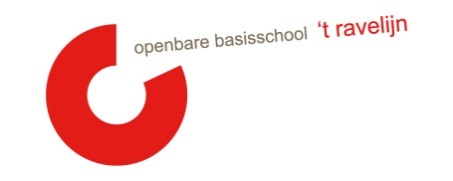 Datum: 	17-05-2022Locatie:	’t Ravelijn (gele lokaal)Tijdstip: 	19.30 uur 

Punt 1 t/m 5 is besloten 
E=  evaluatie				V= vaststellen		T = training		G = goedkeuring			M= meningsvormend	I  = informatie	Nr:AgendapuntTijdStatusWie1
Welkom0’KMR2
Vaststellen van de agenda/mededelingen/ afsprakenStand van zaken: 
- 21 mei open dag 
- Feedback is een cadeautje
- Samenstelling MR (nieuwe termijn Moniek in de OMR)
- Plannen MR/OR borrel na laatste vergadering  10’I/KMR3 
Ingekomen stukken Vanuit de MR:Brievenbus Vanuit de OR: 
Vanuit de GMR: Afspraken GMR-MR SAAM + agenda GMR-verg.5’I/VMR4
Personele bezetting
- Kyra (duidelijkheid volgend schooljaar ook voor leerlingen)
5’I/K/MK5
Met het oog op komend schooljaar- Concept schoolformatieplan (groepenverdeling en personele bezetting) 
- Inzet werkdrukgelden 20’IK6
Ouderbetrokkenheid op ’t Ravelijn
- Inloop ouders (hoe te organiseren voor de zomervakantie)
- Hoe gaan we leden werven voor de OR? Hoe maken we ouders enthousiast? 
15’IK/MR
7

Onze nieuwe methodes:
- Hoe loopt het met het invoeren van de nieuwe rekenmethode?
- Wat is de stand van zaken rondom de methode van technisch lezen (n.a.v. de studiedag)
- Plan nieuwe methode W.O.
10’K/AL/AV8NPO:
Opbrengsten /hoe loopt het in de praktijk?

- Project 1 (ondersteuning in de verschillende groepen)- Kansrijke combinatiegroepen (groep 1 t/m 8)
- Project 4 (Cultuurloper)
25’
AL/AV9
Rondvraag0’I/KMR